OTROŠKI PEVSKI ZBOR4. in 5. razredaPONOVIMO PESMICO:Bližajo se prazniki. Božič praznujemo že dolgo.  Družimo se z našimi domačimi,pečemo piškote in dobro hrano, prejemamo in dajemo darila, postavljamo božičnoPesem poslušaj na povezavi: https://www.youtube.com/watch?v=hIbKevsXKzoMARKO SKAČE(Ljudska pesem)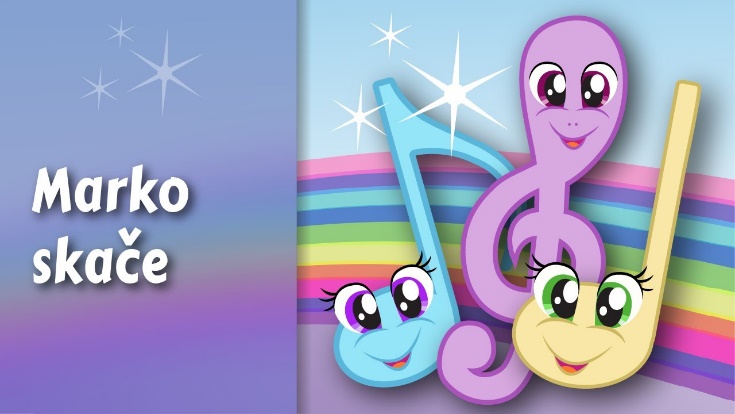 Marko skače, Marko skačepo zelenoj trati.Aj, aj, ajajaj,po zelenoj trati. 2xV rokaj nosi, v rokaj nosiseden žutih zlatih.Aj, aj, ajajaj,seden žutih zlatih. 2xPijte, jejte, pijte, jejte,moj'ga brata konji!Aj, aj, ajajaj,moj'ga brata konji! 2xNAUČIMO SE NOVO PESEM:ŠampioniBodi to, kar si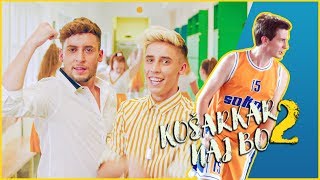 porazi ne bolijozmage si delimošampioni   Puste oaze, klifi, kanjonizgoraj in spodaj smo mi in so onipadem, poberem, hodim in grizemlinije sonca štejem kot nizetu je prostora le za enakevisoko nosi nas med oblake.Bodi to, kar siporazi ne bolijozmage si delimo (2x)ŠampioniPrvi in zadnji isti zrak dihazvezde so blizu, stopi na prstepadem, poberem, hodim in grizemlinije sonca štejem kot nizetu je prostora le za enakevisoko nosi nas med oblake.Bodi to, kar siporazi ne bolijozmage si delimošampionišampioniSlike vašega ustvarjanja, mi lahko pošljete na moj mail: veronika.gracner@2os-zalec.si